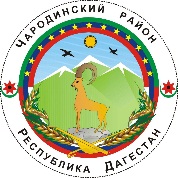 ____________________АДМИНИСТРАЦИЯМУНИЦИПАЛЬНОГО ОБРАЗОВАНИЯ «ЧАРОДИНСКИЙ РАЙОН»П О С Т А Н О В Л Е Н И Еот 7 сентября 2023 г. №91   с. ЦурибОб утверждении Положения о порядке продления срока нахождения на муниципальной службе муниципальных служащих, достигших предельного возраста, установленного для замещения должности муниципальной службы в муниципальном образовании «Чародинский район»    Руководствуясь Трудовым кодексом Российской Федерации, Федеральным законом от 02.03.2007 № 25-ФЗ «О муниципальной службе в Российской Федерации» (далее -Федеральный закон № 25-ФЗ), Законом Республики Дагестан от 11.03.2008 г. № 9 «О муниципальной службе в Республике Дагестан, Уставом муниципального образования «Чародинский район», Администрация муниципального образования «Чародинский район»                              п о с т а н о в л я е т:  1.Утвердить прилагаемое Положение о порядке продления срока нахождения на муниципальной службе муниципальных служащих, достигших предельного возраста, установленного для замещения должности муниципальной службы в муниципальном образовании «Чародинский район». 2. Настоящее постановление подлежит размещению на официальном сайте Администрации муниципального образования «Чародинский район» в информационно-телекоммуникационной сети Интернет. 3.Контроль за исполнением настоящего постановления возложить управляющего делами Администрации муниципального образования «Чародинский район».       Глава Администрациимуниципального образования       «Чародинский район»                                                       М.А. Магомедов Утвержденопостановлением Администрациимуниципального образования«Чародинский район»от 7.09.2023 г.№91ПОЛОЖЕНИЕо порядке продления срока нахождения на муниципальной службе муниципальных служащих, достигших предельного возраста, установленного для замещениядолжности муниципальной службы  1.Настоящий Порядок продления срока нахождения на муниципальной службе муниципального служащего, достигшего предельного возраста, установленного для замещения должности муниципальной службы, разработан в соответствии с Федеральным законом от 02 марта 2007 г. N 25-ФЗ О муниципальной службе в Российской Федерации в целях регулирования служебных отношений с муниципальным служащим, достигшим предельного возраста, установленного для замещения должности муниципальной службы. 2.Предельный возраст, установленный для замещения должности муниципальной службы,- 65 лет. Прием лиц старше 65 лет на муниципальную службу не допускается. 3.Специалист по кадровым вопросам   Администрации муниципального образования «Чародинский  район» уведомляет муниципального служащего о предстоящем расторжении трудового договора в письменной форме под расписку, а также направляет соответствующую информацию руководителю органа (структурного подразделения) Администрации муниципального образования «Чародинский район», в котором работает муниципальный служащий: -не менее чем за 2 месяца до исполнения муниципальному служащему возраста 65 лет; -не менее чем за 1 месяц до истечения срока трудового договора, продленного в соответствии с частью 2 статьи 19 Федерального закона О муниципальной службе в Российской Федерации (приложение№ 1 к Положению). 4.По достижении предельного возраста, установленного для замещения должности муниципальной службы, трудовой договор с муниципальным служащим может быть расторгнут по инициативе работодателя в соответствии с пунктом 1 части 1 статьи 19 Федерального закона О муниципальной службе в Российской Федерации. 5.Допускается продление срока нахождения на муниципальной службе муниципальных служащих, достигших предельного возраста, установленного для замещения должности муниципальной службы в соответствии с частью 2 статьи 19 Федерального закона О муниципальной службе в Российской Федерации. Однократное продление срока нахождения на муниципальной службе муниципального служащего, достигшего предельного возраста, допускается не более, чем на один год.Дальнейшее продление срока нахождения на муниципальной службе муниципальных служащих может производиться ежегодно в таком же порядке. При достижении муниципальным служащим возраста 65 лет продление срока нахождения на муниципальной службе производится по инициативе Главы муниципального образования «Чародинский район».  6.Продление срока нахождения на муниципальной службе муниципального служащего рекомендуется осуществлять на основании личного заявления муниципального служащего (приложение №2 к Положению). Заявление должно быть подано предварительно до достижения муниципальным служащим предельного возраста, установленного для замещения должности муниципальной службы. 7.Продление срока нахождения на муниципальной службе муниципального служащего производится с учетом его соответствия квалификационным требованиям по замещаемой должности муниципальной службы, его профессиональных и деловых качеств, результатов профессиональной служебной деятельности. В случае если такое продление будет признано нецелесообразным, муниципальный служащий увольняется на основании пункта 1 части 1 статьи 19 Федерального закона№25-ФЗ (приложение№ 3 к Положению). В этом случае в трудовую книжку вносится следующая запись: Уволен с муниципальной службы по достижению предельного возраста, установленного для замещения должности муниципальной службы, пункт 1 части 1 статьи 19 Федерального закона от 02.03.2007 № 25-ФЗ О муниципальной службе в Российской Федерации (приложение№4 к Положению).8.Решение главы Администрации муниципального образования «Чародинский район» о продлении срока нахождения на муниципальной службе муниципальных служащих, достигших предельного возраста, оформляется распоряжением Главы Администрации муниципального образования «Чародинский район» (приложение № 5 к Положению). 9.Срок нахождения на муниципальной службе муниципального служащего, достигшего предельного возраста, продлевается распоряжением главы Администрации муниципального образования «Чародинский район» на основании личного заявления муниципального служащего и должно быть принято не позднее трех рабочих дней со дня поступления личного заявления о продлении срока нахождения на муниципальной службе муниципального служащего, достигшего предельного возраста, установленного для замещения должности муниципальной службы. 10.После издания распоряжения о продлении срока нахождения на муниципальной службе муниципального служащего, достигшего предельного возраста, установленного для замещения должности муниципальной службы, не позднее трех рабочих дней заключается дополнительное соглашение к трудовому договору сроком не более 1 (один) год (приложение№ 6 к настоящему Положению). 11.Действие дополнительного соглашения к трудовому договору начинается на следующий день после даты достижения муниципальным служащим предельного возраста, а в случае последующих продлений срока нахождения муниципального служащего на муниципальной службе - на следующий день после даты окончания срока действия трудового договора, продлённого в соответствии с частью 2 статьи 19 Федерального закона О муниципальной службе в Российской Федерации._______________________________________________    Продление срока нахождения на            муниципальной службе                                                 Издание правового акта о продлении                                  Увольнение муниципального                    срока и заключения дополнительного                               служащего в связи с достижениемсоглашения к трудовому договору                                            предельного возраста                                                                                                 Повторное продление нахож-                                                                                                      дения на муниципальной                                                                                                                       службе        Достижение срока, на которой              продлено нахождение на                муниципальной службе                                                                                                   Увольнение муниципального                                                                                                 служащего по истечении срока                                                                                                              трудового договораПриложение№ 1 к Положению о порядке продления срока нахождения на муниципальной службе муниципальных служащих, достигших предельного возраста, установленного для замещения должности муниципальной службы в МО «Чародинский район»Уведомление о расторжении трудового договора в связи с достижением предельного возраста нахождения на муниципальной службе Уважаемый (ая)________________________!В соответствии с пунктом 1 части 1 статьи 19 Федерального закона от 02.03.2007 № 25-ФЗ О муниципальной службе в Российской Федерации (далее - Закон) уведомляю Вас о прекращении заключенного с Вами трудового договора от 20№всвязи с достижением Вами предельного возраста нахождения на муниципальной службе. Вы будете освобождены от замещаемой должности и уволены с муниципальной службы ___________20___года. Должность представителя нанимателя (работодателя)                                           подпись                                    ФИО С настоящим уведомлением ознакомлен:                       подпись                                    ФИО«___»________________20___г.Приложение№2 к Положению о порядке продления срока нахождения на муниципальной службе муниципальных служащих, достигших предельного возраста, установленного для замещения должности муниципальной службы в МО «Чародинский район»Руководителю органа местного самоуправления____________________________________                                                                                                            (должность, Ф.И.О.)ЗАЯВЛЕНИЕ      В связи с достижением предельного возраста, установленного для замещения должности муниципальной службы частью 2 статьи 13 Федерального закона от 02.03.2007 № 25-ФЗ О муниципальной службе в Российской Федерации, прошу рассмотреть вопрос о продлении срока нахождения на муниципальной службе на должности _______________________до «___»______________20___г.__________________________                                             ___________________                подпись                                                                                                 ФИОПриложение№3  к Положениюо порядке продления срока нахождения  на муниципальной службе муниципальных служащих, достигших предельного возраста, установленного для замещения должности муниципальной службы в МО «Чародинский район»ОбразецРАСПОРЯЖЕНИЕ«__»___________№____О расторжении трудового договора с ………..(ФИО муниципального служащего)В соответствии с пунктом 1 части 1 статьи 19 Федерального закона от 02.03.2007 №25-ФЗ О муниципальной службе в Российской Федерации, руководствуясь Уставом ( наименование муниципального образования), ………….(примеры: приказываю либо, если распоряжение не пишется ничего): 1.Уволить «___»________ 20__ г. с муниципальной службы Магомедова Магомеда Магомедовича, консультанта отдела правового обеспечения администрации (наименование муниципального образования) по достижению предельного возраста, установленного для замещения должности муниципальной службы, пункт 1 части 1 статьи 19 Федерального закона от 02.03.2007 № 25-ФЗ «О муниципальной службе в Российской Федерации». 2.Выплатить Магомедову М.М. денежную компенсацию за неиспользованный ежегодный основной оплачиваемый отпуск и ежегодный дополнительный оплачиваемый отпуск за выслугу лет в количестве _________ календарных дня за период работы с «___»_______20___по «____»_______ 20___* 3.Контроль за исполнением настоящего ……..(вид правового акта) возложить на руководителя аппарата администрации ……..(наименование муниципального образования). Основание: личное заявление Магомедова М.М. от 20.09.2014. Должность представителя нанимателя (работодателя )                              подпись                             ФИО С распоряжением ознакомлен__________________________ «____»________20___г.                                                            (подпись муниципального служащего) * - отмечается, если таковое имеется Примечание: если в Положении об оплате труда муниципальных служащих указано, что при увольнении выплачивается единовременная денежная выплата при предоставлении ежегодного отпуска за фактические отработанное время, это обязательно указывается в правовом акте.Приложение №4 к Положению о порядке продления срока нахождения на муниципальной службе муниципальных служащих, достигших предельного возраста, установленного для замещения должности муниципальной службы вМО «Чародинский район»Внесение записи в трудовую книжку о расторжении трудового договора в связи с достижением предельного возраста, установленного для замещения должности муниципальной службыПриложение №5 к Положению о порядке продления срока нахождения на муниципальной службе муниципальных служащих, достигших предельного возраста, установленного для замещения должности муниципальной службы вМО «Чародинский район»ОБРАЗЕЦ(вид правового акта) _________________                                                                                 №_________             (дата)О продлении срока нахождения на муниципальной службе      В соответствии с частью 2 статьи 19 Федерального закона от 02.03.2007 № 25- ФЗ О муниципальной службе в Российской Федерации, руководствуясь Уставом ... (наименование муниципального образования) …… (примеры: приказываю либо, если распоряжение не пишется ничего): 1.Продлить срок нахождения на муниципальной службе ……(наименование должности, структурного подразделения, ФИО муниципального служащего), достигшему предельного возраста, установленного для замещения должности муниципальной службы на один год с 01.06.2016 по 31.05.2017. 2.Контроль за исполнением настоящего…. (вид правового акта) возложить на руководителя аппарата администрации …. (наименование муниципального образования). Основание: личное заявление …… (ФИО муниципального служащего), от «___»_____ 20_. Должность представителя нанимателя (работодателя)                     подпись                        ФИО С распоряжением ознакомлен _________________________ «___»____________20__г.                                                     (подпись муниципального служащего)«__»______________ 20___ГПриложение №6 к Положению о порядке продления срока нахождения на муниципальной службе муниципальных служащих, достигших предельного возраста, установленного для замещения должности муниципальной службы вМО «Чародинский район»ОБРАЗЕЦДОПОЛНИТЕЛЬНОЕ СОГЛАШЕНИЕк трудовому договору от «__»__________ 20__ №___ «___»___________ 20__ г.                                                                                        ___________ Администрация……..{наименование муниципального образования), именуемая в дальнейшем Работодатель, в лице Главы администрации ……..{наименование муниципального образования)_______________ (Ф.И.О.), действующего на основании Устава ……… {наименование муниципального образования), с одной стороны, и ………(ФИО работника), именуемый в дальнейшем Работник, с другой стороны, совместно именуемые Стороны, заключили настоящее соглашение о нижеследующем:.Пункт 7.1 раздела 7 «Срок действия трудового договора» трудового договора от  «___»_______20___№___изложить в следующей редакции: «7.1. В связи с достижением………. (дата дня рождения) предельного возраста нахождения на муниципальной службе срок нахождения на муниципальной службе продлен на один год с ………(следующий день после дня рождения) по……..». 2.Настоящее дополнительное соглашение составлено в двух экземплярах, по одному для каждой из сторон. Оба экземпляра имеют одинаковую юридическую силу. 3.Настоящее дополнительное соглашение вступает в юридическую силу с момента его подписания сторонами. 4.Настоящее дополнительное соглашение является неотъемлемой частью контракта. Адреса сторон и подписи:Представитель нанимателя (работодателя)                              Работник …….. Один экземпляр дополнительного соглашения получил (а):_________________________ (ФИО муниципального служащего) «____»___________20___Алгоритм продления  срока нахождения намуниципальной службев МО «Чародинский район» Уведомление муниципальногослужащего о достижении импредельного возраста и предстоящем  расторжении трудового договора№записидатадатадатаСведения о приеме на работу, переводе на другую постоянную работу, квалификации, увольнении (с указанием причин и ссылкой на статью, пункт закона)Наименование, дата и номер и документа, на основании которого внесена запись№записичисломесяцгодСведения о приеме на работу, переводе на другую постоянную работу, квалификации, увольнении (с указанием причин и ссылкой на статью, пункт закона)Наименование, дата и номер и документа, на основании которого внесена запись1521092022Уволен с муниципальной службы по достижению предельного возраста, установленного для замещения должности муниципальной службы, пункт 1 части 1 статьи 19 Федерального закона от 02.03.2007 №25-ФЗ «О муниципальной службе в Российской Федерации» распоряжение от 21.09.2022 г. №23-кВедущий специалист ФИО и подпись специалиста, ответственного за ведение трудовых книжек, дата внесения записи в трудовую книжку, печатьВедущий специалист ФИО и подпись специалиста, ответственного за ведение трудовых книжек, дата внесения записи в трудовую книжку, печатьВедущий специалист ФИО и подпись специалиста, ответственного за ведение трудовых книжек, дата внесения записи в трудовую книжку, печатьВедущий специалист ФИО и подпись специалиста, ответственного за ведение трудовых книжек, дата внесения записи в трудовую книжку, печатьВедущий специалист ФИО и подпись специалиста, ответственного за ведение трудовых книжек, дата внесения записи в трудовую книжку, печатьВедущий специалист ФИО и подпись специалиста, ответственного за ведение трудовых книжек, дата внесения записи в трудовую книжку, печатьС записями в трудовой книжке ознакомлен (а) ФИО и подпись работника, дата ознакомленияС записями в трудовой книжке ознакомлен (а) ФИО и подпись работника, дата ознакомленияС записями в трудовой книжке ознакомлен (а) ФИО и подпись работника, дата ознакомленияС записями в трудовой книжке ознакомлен (а) ФИО и подпись работника, дата ознакомленияС записями в трудовой книжке ознакомлен (а) ФИО и подпись работника, дата ознакомленияС записями в трудовой книжке ознакомлен (а) ФИО и подпись работника, дата ознакомления